ТУР №2....БОЛЬШОЕ НОВОГОДНЕЕ ПУТЕШЕСТВИЕ...(НГ)...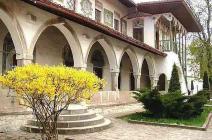 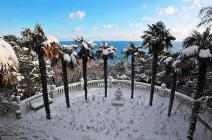 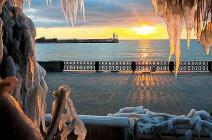 30 декабряВнимание! Автобусный тур в Крым проходит по Крымскому мосту! Сбор 29.12 в 18.30. Выезд из Краснодара в 19.00 от магазина «МАГНИТ - КОСМЕТИК» (ул. Ставропольская, 86 – напротив сквера, район «Вещевого рынка»). Ночной переезд. Прибытие в Ялту рано утром.  Размещение. Отдых. Завтрак.  Экскурсия в Никитский ботанический сад – удивительный уголок Крыма, где собрана огромная уникальная коллекция растений со всего света. Здесь произрастает единственный в СНГ экземпляр калифорнийского дуба, а также крупнейший в СНГ секвойядендрон гигантский. Сад имеет мировую известность. Это памятник садово-парковой архитектуры, объект природно-заповедного фонда. В этом саду снимались многие популярные фильмы, например, всеми любимый детский фильм «Буратино». Зимние кадры сада присутствуют в фильме «Асса». На территории сада есть место, которое в фильме «Человек-амфибия» было гротом Ихтиандра. Экскурсия в Ливадию с посещением Белого императорского дворца в Ливадии, принадлежавшего Николаю II, где в феврале 1945 года проходила конференция стран антигитлеровской коалиции. Дворец построен в стиле Итальянского Возрождения. Большие окна, балконы, колоннады, аркады, темные фонари на светлых стенах – это делает дворец очень выразительным. Дорожки Ливадийского парка разбиты с таким расчетом, что с каждого поворота открываются великолепные морские и горные пейзажи. Излюбленным местом отдыха и прогулок среди горожан и гостей города считается Ялтинская набережная. В ходе экскурсии Вы прогуляетесь по новогодней мраморной ялтинской набережной, насладитесь достопримечательностями и потрясающим видом зимнего моря. А желающие могут прокатиться по канатной дороге «Ялта-Горка», которая начинается на холме Дарсан и полюбоваться красивейшей панорамой вечерней Новогодней Ялты. Ужин. Свободное время.31 декабряЗавтрак. Экскурсия в Партенит с посещением необыкновенного по красоте парка Модерн «Айвазовское» Парадиз. Современное имя парка «Парадиз» или по-гречески «Библейский рай» закрепилось не так давно, раньше он назывался «Райский уголок». Главной ценностью и украшением парка являются экзотические виды деревьев и кустарников, привезенных сюда с разных концов земного шара. Гордостью парка является 200-летняя роща маслины европейской, на которой основана экспозиция, связанная с античным миром и колонизацией Крыма древними греками. Украшают парк участки, выполненные в итальянском, французском, английском и даже японском стилях. Экскурсия в Массандровский дворец - памятник архитектуры ΧΙΧ века, построенный для Александра III в стиле французских замков эпохи Возрождения. Изящный Массандровский дворец просто поражает элегантной архитектурой и напоминает настоящий сказочный замок. Прекрасным дополнением ансамбля Массандровского дворца стал парк с множеством цветников и аллей, разбитый на территории старого леса. Экскурсия с посещением подвалов знаменитого винзавода «Массандра» с дегустацией лучших массандровских вин. Музейный фонд предприятия представляет собой большую ценность, находящиеся в нем вина являются уникальными. В нем заложено до 3-х бутылок от каждого наименования вина всех годов урожая. Ужин.  Свободное время для подготовки к Новогодней ночи. 22.30 - Праздничный Новогодний банкет с весёлой  развлекательной  музыкальной  программой.1 январяПоздний завтрак. Экскурсия в Алупку с посещением Воронцовского дворца и парка, которые считаются шедевром дворцово-паркового искусства. Дворец представляет собой поразительную гармонию восточного и западного стилей. Это один из самых известных и необычных памятников архитектуры Крыма, уникальное сооружение, ставшее воплощением эпохи Романтизма. Парадные интерьеры дворца почти полностью сохранили свою первоначальную отделку. Воронцовский парк — это удивительное сочетание творений природы и рук человека.  Здесь хочется гулять часами и возвращаться сюда снова и снова.   Дворец прекрасно смотрится на фоне величественных зубцов Ай-Петри, возвышающихся прямо над фасадом здания. Пешеходная экскурсия на знаменитое Ласточкиного Гнезда (мыс Ай-Тодор), которое напоминает средневековый замок. Подобно гнезду ласточки оно словно прилепилось над самым обрывом, на отвесной скале на высоте 38 м над уровнем моря. Ласточкино гнездо — самая узнаваемая достопримечательность полуострова, главная достопримечательность Гаспры и визитная карточка всего Южного берега. Для желающих насладиться новогодними горными снежными пейзажами приглашает к себе, расположенный рядом с Ялтой великолепный горнолыжный курорт Ай-Петри, который давно облюбовали как профессионалы, так и новички лыжного спорта. А для тех, кто просто хочет побывать в зимней сказке, покататься на санках, квадроциклах и лошадях, лучше места в Крыму не найти.  При благоприятной погодесамостоятельный подъём на вершину горы Ай-Петри («Святой Петр» с греч.) из поселка Мисхор по канатной дороге (возращение в санаторий на общественном транспорте самостоятельно). Ужин. Свободное время.2 январяЗавтрак. Выезд на экскурсию в Севастополь. Маршрут экскурсии проходит по самым красивым долинам горного Крыма. Со смотровой площадки над Ласпинским перевалом, с высоты птичьего полета, Вы сможете полюбоваться прекрасной панорамой Южного берега Крыма и увидеть на обрывистом утёсе - Форосскую церковь Воскресения Христова. Автобусно-пешеходная экскурсия по Севастополю – городу Русской Славы, который создавался, как база Черноморского флота, поэтому вся его дальнейшая история неразрывно связана с историей флота. Знакомство с памятниками и основными достопримечательностями города. Морская прогулка по Севастопольской бухте с осмотром военных кораблей (по желанию за доп. плату). Экскурсия к Национальному Заповеднику «Херсонес Таврический» - музей под открытым небом - греческая колония, основанная в середине V века до нашей эры. Вы познакомитесь с уникальными археологическими находками в античном и средневековом залах музея, прогуляетесь по городищу, посетите предполагаемое место крещения князя Владимира - Владимирский собор и узнаете много интересного о жизни древних греков и римлян, скифов и тавров, в разные времена населявших Херсонес. Экскурсия в Инкерман, где на вершине горы находятся руины средневековой крепости Каламита, а в толще скалы прорезаны десятки пещер, в которых располагались кельи и храмы средневекового монастыря.  Посещение пещерного монастыря св. Климента, где хранится частица мощей св. Климента, доставленная из Рима.  Ужин. Свободное время.3 январяЗавтрак. Освобождение номеров.  Завтрак. Освобождение номеров.  Экскурсия в Бахчисарай - бывшая столица Крымского ханства, оазис восточной культуры в Крыму, который можно считать одним из самых интересных мест «экскурсионного» Крыма. Расположенная среди живописных горных плато и долин, окруженная древними пещерными городами, бывшая столица Крымского ханства полностью сохранила очарование прошлых эпох. Экскурсия по Старому городу, для которого характерна сохранившаяся со средних веков традиционная планировка (узкие кривые улицы) и традиционные крымско-татарские дома. Осмотр Ханского дворцового комплекса, в который входят: несколько дворцовых корпусов, дворцовая площадь, гарем, ханская кухня и конюшня, ханская мечеть, Персидский сад, ханское кладбище, знаменитый «Фонтан слёз, воспетым великим Пушкиным в поэме «Бахчисарайский фонтан». Атмосфера Бахчисарая пронизана колоритом ушедшего в историю Крымского ханства. Экскурсия в Свято - Успенский пещерный монастырь – одна из самых первых православных святынь в Крыму, своё название получил в честь великого события – Успения Пресвятой Богородицы. С этим монастырем связаны легенды и предания, чудеса и страдания, это святое место испытало за 12 веков своего существования периоды расцвета и упадка. Святая обитель находится в сердце урочища Мариам-Дере (Ущелье Святой Марии). Вырублен Свято-Успенский пещерный монастырь прямо внутри отвесной скалы. Он представляет собой очень впечатляющее зрелище. Из окон скальных церквей открывается живописнейший вид на крымские горы. С другой стороны ущелья простирается навес с вырубленными в нем кельями и подсобными помещениями. Около монастыря есть святой источник. В монастыре находится знаменитая Икона Божьей Матери – Троеручница. Икона очень древняя и считается чудотворной. Выезд в Краснодар.Стоимость тура на человекаОтель «КРЫМСКАЯ  НИЦЦА»  - расположен в центре  Ялты на Южном берегу Крыма, в непосредственной близости от знаменитой городской набережной (600 м). Размещение: Стандарт: уютные 2-х местные номера со всеми удобствами (душ, санузел), с хорошим ремонтом и новой мебелью есть ТВ, холодильник, бесплатный Wi-Fi. 3-й человек в номере - на "еврораскладушке". Питание «ШС» - шведский стол.При размещении взрослого на дополнительное место в номере  стоимость расчитывается по цене основного.В стоимость входит:Проезд комфортабельным автобусом,  проживание, питание по программе тура (5 завтраков, 4 ужина), экскурсионное обслуживание,  страховка НС.Дополнительно оплачивается:Парк «Айвазовское» Парадиз в Партените - 600/300 руб. взр./дет.Воронцовский дворец – 350/200 руб. взр./дет.Экскурсия на завод Массандровских вин – 300 руб./чел.Дегустация Массандровских вин на винзаводе – 450 руб./чел.Массандровский дворец - 350/200 руб. взр./дет.Ливайдийский дворец –   450/250 руб.  взр./дет.Никитский Ботанический сад - 400/200 руб. взр./дет.Канатная дорога «Ялта-Горка» - 400/200 руб. взр./дет.Экскурсия в монастырь св. Климента -150 руб./чел.Херсонес Таврический - 300/150 руб.  взр./дет.Подъём на г.Ай-Петри - 800/500 руб.  взр. /дет. (в обе стороны)Бахчисарай Ханский Дворец– 300/150 руб. взр. /дет.Морская прогулка по бухтам Севастополя – от 350 руб./чел.Свято-Успенский монастырь (пожертвование) – 100 руб./чел.Новогодний банкет (по желанию) оплата при покупке тураАКЦИЯ! до 01.12 -  Взрослый – 4 000 руб., детский – 2 000 руб.  (до 14 лет)*Внимание! Стоимость входных билетов может изменяться, учитывайте это при составлении бюджета на поездку!  На некоторых экскурсионных объектах  есть скидки на покупку  входных билетов  для школьников, студентов, пенсионеров, инвалидов. Просьба при себе иметь подтверждающие документы!РазмещениеСтандарт 2-х, 3-х местныйСтандарт 1-но местныйОтель "КРЫМСКАЯ НИЦЦА"14 000  16 500Детям до 12 лет скидка при размещении на основное место – 5% Детям до 12 лет скидка при размещении на основное место – 5% Детям до 12 лет скидка при размещении на основное место – 5% Новогодний банкет оплачивается дополнительно по желанию при покупке тура.Стоимость банкета для взрослых – 4 000 руб./чел.,   для детей с 5 до 14 лет – 2 000 руб. Новогодний банкет оплачивается дополнительно по желанию при покупке тура.Стоимость банкета для взрослых – 4 000 руб./чел.,   для детей с 5 до 14 лет – 2 000 руб. Новогодний банкет оплачивается дополнительно по желанию при покупке тура.Стоимость банкета для взрослых – 4 000 руб./чел.,   для детей с 5 до 14 лет – 2 000 руб. 